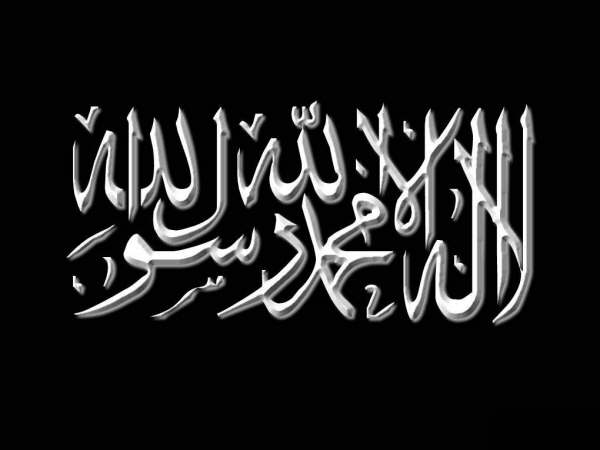 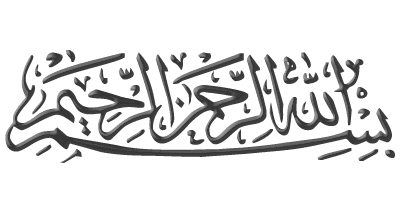 Verset :

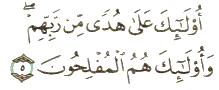 « 'Ūlā'ika `Alá Hudáan Min Rabbihim Wa 'Ūlā'ika Humu Al-Mufliĥūna »« Ceux-là sont sur le bon chemin de leur Seigneur, et ce sont eux qui réussissent (dans cette vie et dans la vie future). »[Sourate 2, Verset 5]Commentaire :Ibn Kathîr -qu’Allâh lui fasse Miséricorde- a dit :  « « Ceux-là » se réfère à ceux qui croient en l'invisible, accomplissent la prière, faisant aumône des biens qu'Allâh leur a accordé, qui croient en ce qu'Allâh a révélé au Messager ainsi qu'aux Messagers qui l'ont précédé, qui croient en l'au-delà avec certitude et qui préparent le nécessaire requit pour [réussir dans] la vie future en faisant de bonnes actions et en évitant les interdictions. Allâh dit ensuite : « suivent la guidance de leur Seigneur » ce qui signifie qu'ils suivent la lumière, l'orientation et une évidence venant d'Allâh, « et se sont eux qui ont le succès », c'est-à-dire dans la vie d'ici-bas et celle de l'au-delà. Ils obtiendront ce qu'ils recherchaient et seront épargnés du mal qu'ils cherchaient à éviter. Par conséquent, ils seront gratifiés de récompenses, de la vie éternelle du paradis et seront en sécurité contre le châtiment qu'Allâh a préparé contre Ses ennemis. » Par l’Imâm Ibn Kathîr